Муниципальное бюджетное дошкольноеобразовательное учреждение«Детский сад общеразвивающего вида №16»Нижнекамского муниципального района РТПаспортдидактического пособия - ковробук «Уйный – уйный  өйрәнәбез»(«Учимся играя»)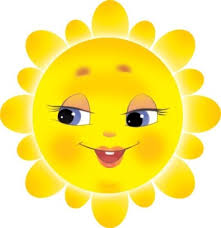 Автор:Гимазеева Э.Г.воспитатель по обучению татарскомуирусскому языкамг. Нижнекамск              Обучение детей татарскому языку в детском саду- одна из самыхактуальных проблем в современном мире. С внедрением ФГОС дошкольного образования, каждый педагог ищет новые подходы, идеи в своей педагогической деятельности.Дидактическое пособие– ковробук–“Учимся играя”, “Уйный-уйныйөйрәнәбез”это комплект состоящий из нескольких игровых полей(“Безнең бакча”, “Кибет”, “Безнең өй”).Его можно исполюзовать для индивидуальной работы или работы с небольшой группой детей(4-6 человек).  Ковробук дает возможность педагогу построить деятельность на основе индивидуальных особенностей каждого ребенка. Материал легко трансформируется и подходит для исспользовывания в разных направлениях.Он предназначен для закрепления материала при обучении русскоязычных детей от 4 до 7 лет татарскому языку.Максат: Балаларныңсүзлекзапасларын арттыру, программа материалын,татар теленеңлексиксөйләмматериалынуенформасындаяхшыракүзләштерергәярдәмитү,телгә карата кызыксынууяту.Цель:Закрепить в режимных моментах и в игровой деятельности лексический материал по темам: “Яшелчәләр- овощи”, “Төсләр- цвета”, “Саннар- счет(1-10)”, развивать связную речь, мышление, память, а так же мелкую моторику рук.Җиһазлар: Ковробук җирлеге, декорацияләр, ябыша торган тасма, яшелчә, гаилә, агачлар, хайваннар, өй, кибет һәм карточкалар.Оборудование:Специальная тканевая основа ковробука, фоны и декорации для экрана. Картины с рисунками овощей, фруктов, членов семьи, животных разного размера на липучке.“Безнең бакча- Наш огород”Представляет собой ковробук в форме огорода, который является полем для игрыДидактик уен “Бакчаданәрсәүсә? – Что растет в огороде?”Уенбарышы (ход игры):Тәрбияче:  Бакчаданәрсәүсә? - Что растет в огороде?Бала: Бәрәңге. Помидор. Кыяр. Кәбестә. Кишер. – Картофель, помидор, огурец, капуста, морковь.Тәрбияче: Ниндибәрәңге? – Какой картофель?Бала: Зур (кечкенә), чиста (пычрак) бәрәңге. – Большой (маленький), чистый (грязный) картофель.Дидактик уен “Салатканәрсәкирәк? – Что нужно для салата?”Уенбарышы (ход игры):Тәрбияче: Салатканәрсәкирәк? Что нужно для салата?Бала: Салаткакишеркирәк. Для салата нужна морковка.Тәрбияче: Ниндикишер? Какая морковка?Бала: Чиста, зур, тәмле, сарыкишеркирәк. Чистая, большая, вкусная морковь.Шулрәвештә сорау биреп дәвам итәсең. Продолжаешь в том же порядке задавая вопросы.Дидактик уен “Сана. -  Сосчитай”.Уенбарышы (ход игры):Тәрбиячекишер,суган, бәрәңгемуляжларытутырылганянчыккүтәрепкерә. Балаларянчыктанмуляжларныалыпкарыйлар, исемнәренәйтләр, саныйлар.Воспитатель показывает мешочек с овощами. Дети достают из мешочка овощи -  называют их, считают.1 Вариант.Тәрбияче: Бунәрсә? Что это?               Бала: Суган (бәрәңге).Лук (картофель).Тәрбияче: Ничә суган (бәрәңге)? Сана. Сколько лука, сосчитай.Бала: Ике суган (бәрәңге). 1-10 кадәрсанау. Два лука. Счет от1-10.Башкаяшелчәләрнедәшултәртиптәсаныйлар. Другие овощи считают в том же порядке. 2 Вариант.Тәрбияче: Ике алма +биш алма. Сана. Два яблока+ пять яблок. Считай. Бала: Җиде.Семь.Шулайук башка яшелчәләр белән дәвам итәсең. Продолжаем в том же порядке и с другими продуктами.Дидактик уен “Синнәрсәяратасың? - Что ты любишь?”Уенбарышы( ход игры):Һәр бала үзе теләгән яшелчәне(җиләк-җимешне)сайлап ала.“Синнәрсәяратасың?”, әйт. Каждый ребенок выберает себе продукт. “Что ты любишь? Выбери и назови.Балалар җавабы (ответы детей):-Мин алма (кишер, бәрәңге, кыяр, суган) яратам. Я люблю яблоко(морковь, картошку…)“Безнең өй- Наш дом”Представляет собой ковробук в форме дома, который является ......Дидактик уен“Бу кем?- Назови кто это?” Тәрбияче балаларга “гаилә” рәсемнәрен күрсәтә. Сорау бирә “Бу кем?”(Балалар җавап бирә: “Буәни”) Воспитатель показывает картинки и задает вопрос “Это кто?”( Дети отвечают: “Это мама” и т.д.)Дидактик уен“Өйдә кем юк? - Кого нет дома?”Өйдә гаилә әгъзаләре рәсемнәре куела, тәрбияче балалар белән аларны карый һәм күзләрен ябып балалрга сорау бирә “Өйдә кем юк?”.В доме разложены картинки(члены семьи). Воспитатель вместе с детьми рассматривают их, затем просит закрыть глаза. Убирает  одну или несколько картин. И задает вопрос (“Кого нет дома?”). Дети отчечают: “Өйдә әни юк” и т.д.Дидактик уен“Сыйлыйбыз  – Угощаем”Балалар гаилә әгъзаларын, хайваннарны, йорт кошларын сыйлыйлар. Балалар карточкаларны сайлап алалар, алып баручы ашамлыклар белән сыйларга тәкъдим итә. Балалар ашамлыклар  төшкән карточкаларны  алалар һәм сыйлыйлар. Нинди соравына җавап бирәләр (тәмле, баллы, зур, кечкенә).Дети выбирают карточки с изображением членов семьи и животных, карточки с изображение продуктов. Дети отвечают на вопрос “Какой”(вкусный, большой и т.д.) Угощают.“ Кибет- Магазин”Представляет собой ковробук в форме магазина, который является ...... Дидактик уен  “Парын тап-Найди пару”.Нужно подобрать пару(по величине)к той картинке с изображением овощей, фруктов, которую назовет воспитатель, и приложить рядом.Например, большая машина-маленькая машина(зурмашина –кечкенәмашина ).Дидактик уен“Что лишнее?-Нәрсәартык?”Кибеттә бер киштәгә җиләк-җимеш тезеп чыгысы, арасына бер яшелчә куясың, бала артык ризыкны табарга тиеш.На полку магазина расставляются фрукты.  Ребенок должен назвать все фрукты, найти то, что не относится к фруктам (это может быть какой-то овощ).“Угости фруктами (овощами)”-“Җиләк-җимешләр (яшелчә )беләнсыйла”Дети выбирают фрукты и угощают своих близких. Каждый ребенок должен произносить: «Әби, мә груша аша.», “Бабай,мә алма аша.”При изготовлении игры я использовала рисунки из интернета и портала «Маам», социальной сети Вконтакте